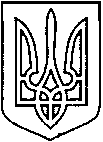 УКРАЇНАВІЙСЬКОВО-ЦИВІЛЬНА  АДМІНІСТРАЦІЯМІСТА  СЄВЄРОДОНЕЦЬК  ЛУГАНСЬКОЇ  ОБЛАСТІРОЗПОРЯДЖЕННЯКЕРІВНИКА  ВІЙСЬКОВО-ЦИВІЛЬНОЇ  АДМІНІСТРАЦІЇЛуганська обл., м. Сєвєродонецьк,бульвар Дружби Народів, 3203 листопада 2020 року                                                                       № 808Про припинення контракту з генеральним директором КП «Сєвєродонецькліфт»Дмитром ШЕРСТЮКОМКеруючись Законом України «Про військово-цивільні адміністрації», Законом України «Про місцеве самоврядування в Україні», 
пунктом 1 статті 40Кодексу законів про працю України, враховуючи розпорядження керівника Військово-цивільної адміністрації міста Сєвєродонецьк Луганської області від 31 серпня 2020 року № 153«Про затвердження Статуту комунального підприємства «Сєвєродонецькліфт» в новій редакції», Повідомлення про запровадження зміни істотних умов праці від 31 серпня 2020 року № 179, у зв’язку з тим що станом на 
02листопада 2020 року згода ШЕРСТЮКА Дмитра Анатолійовича на продовження роботи в нових умовах не надходила (службова записка Фонду комунального майна Військово-цивільної адміністрації міста Сєвєрордонецьк Луганської області від 02.11.2020 № 01.01-10/02/496 із надписом  начальника загального відділу Жур Л.П.),ПРИПИНИТИ 03 листопада 2020 року Контракт про призначення генерального директора комунального підприємства «Сєвєродонецькліфт», що укладений 22 березня 2019 року та звільнити ШЕРСТЮКА Дмитра Анатолійовича з посади генерального директора комунального підприємства «Сєвєродонецькліфт» 03 листопада 2020 року.Комунальному підприємству «Сєвєродонецькліфт» вжити заходи щодо звільнення ШЕРСТЮКА Дмитра Анатолійовича відповідно до пункту 1 статті 40 Кодексу законів про працю України.Дане розпорядження підлягає оприлюдненню.Контроль за виконанням цього розпорядження покладаю на заступника керівника Військово-цивільної адміністрації міста Сєвєродонецьк Луганської області Олега КУЗЬМІНОВА.Керівник військово-цивільної адміністрації			      Олександр СТРЮК